Estudio de factibilidad técnico-económico para la implementación de celdasfotovoltaicas como fuente de energía eléctrica alternativa en la UCAB GuayanaGabriel Márquez Coman1, Orlando Gil Rubio2gabrielmarquez2909@gmail.com1, orgil07@gmail.com2Universidad Católica Andrés Bello12Economical technical feasibility study for the implementation of photovoltaic cells as an alternative electric energy source in the UCAB GuayanaINTRODUCCIÓNEl servicio eléctrico en Venezuela actualmente tiene poca calidad y confiabilidad, frecuentemente presenta interrupciones en su suministro afectando así la operación de las empresas, instituciones y otros sectores, limitando su funcionamiento de manera normal y continua.En la presente investigación se plantea la búsqueda de un sistema de energía eléctrica alternativo para la UCAB Guayana, referido en este caso al uso de celdas fotovoltaicas para el aprovechamiento de la energía solar, las cuales abastecerán en esta primera fase a los edificios de las escuelas de ingeniería civil, industrial, informática y comunicación social. Como parte de este estudio sevalida que las condiciones geográficas y climatológicas son aptas para implementar un sistema de energía fotovoltaica, ya que el campus posee terrenos suficientes para la distribución de los equipos necesarios en este tipo de instalación y su clima le permite a su vez a dichas instalaciones obtener un buen rendimiento.Se plantearon diferentes escenarios con diferentes arreglos o propuestas, y para cada una de ellas se señalan sus diferencias y ventajas técnicas, económicas y de ubicación. Se selecciona técnicamente la más conveniente para el caso de estudio, y para el arreglo básico de esta instalación, se determinan los equipos más adecuados tomando en cuenta su ubicación y el dimensionamiento de  esta,  recabando  la  informaciónGABRIEL MARQUEZ COMAN, ORLANDO GIL RUBIOnecesaria mediante entrevistas no estructuradas, análisis documental y relaciones matemáticas.El estudio técnico – económico planteado determina desde el punto de vista técnico la forma en que la instalación de celdas fotovoltaicas puede ser una opción como fuente de energía alternativa en la UCAB Guayana, y desde el punto de vista económico la viabilidad del mismo determinando si es factible o no su aplicación se considera además de las técnicas típicas de VPN, TIR, entre otras, lo correspondiente a la técnica del marco lógico para definir indicadores que aporten información sobre los beneficios sociales, ambientales y económicos de la instalación. De tal manera de poder establecer el escenario que a futuro garantiza la viabilidad del proyecto.En función de los resultados de este estudio se demuestra que el proyecto es técnicamente factible, no obstante, la decisión en cuanto a su viabilidad económica, debe ser evaluado junto con un ajuste en el servicio y tarifas eléctricas en Venezuela, ya que los indicadores en cuanto a los beneficios sociales y ambientales demuestran que este proyecto presenta una alta potencialidad.METODOLOGÍALa modalidad de investigación en este estudio es de tipo aplicada [1] ya que tiene un propósito de utilización inmediata, mediante una propuesta de acción dirigida a resolver un problema o necesidad. En este caso la necesidad de implementar una fuente de energía eléctrica alternativa para solventar problemas como la interrupción de servicio eléctrico y la reducción del uso de energías contaminantes para el medio ambiente en la UCAB Guayana.En cuanto al diseño de la investigación esta es documental y de campo [2]. La población en este caso corresponde al sistema eléctrico comprendido por el consumo eléctrico de la UCAB Guayana, y la muestra se limitó a aquellos equipos prioritarios para el funcionamiento de los edificios de ingeniería civil, industrial, informática y comunicación social, tales como luminaria, sistemas de emergencia y computadorasTabla I. Operacionalización de variables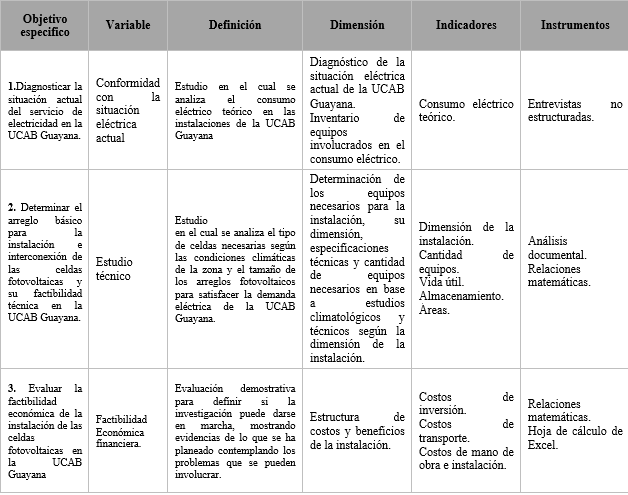 Fuente: Márquez (2020)Esta obra está bajo una licencia de Creative Commons CC BY-NC-SA 3.0 y pueden ser reproducidos para cualquier uso no- comercial otorgando el reconocimiento respectivo al autor.Revista TEKHNÉ Nº 25.3 mestre septiembre-enero 2022ISSN electrónico: 2790-5195Los procedimientos metodológicos para desarrollar los objetivos planteados en esta  investigación,  se  presentan  ycontextualizan de manera sucinta en la Tabla 1 a continuación [3].Tabla II. Consumo eléctrico teórico total estimado para los edificios de las escuelas de Ing. Civil e Informática, Comunicación Social e Ing. IndustrialRESULTADOS Y ANÁLISISEstudio del consumo eléctrico.El consumo de energía eléctrica tiene un costo en el tiempo, mientras más energía eléctrica se consuma en periodos prolongados de tiempo mayor será su costo y se calcula de la siguiente manera: Consumo eléctrico (Energía consumida) = Potencia (W) * Tiempo (h).El estudio fue realizado solo a los edificios de las Escuelas de Ingeniería Civil e Informática, Comunicación Social e Ingeniería Industrial, correspondiente a la muestra de la población. Dadas las limitaciones para obtener la totalidad de planos y manuales de especificaciones técnicas de los equipos instalados /conectados en estos edificios, se procedió a realizar una serie de reuniones y entrevistas no estructuradas con el personal de mantenimiento el cual suministró la información necesaria para poder determinar el consumo eléctrico en los edificios antes mencionados, suponiendo un funcionamiento continuo de los equipos de 9h diarias desdelas 8am hasta las 5pm, con una jornada laboral de 22 días laborales al mes.El consumo de los edificios considerando o no el uso de aire acondicionado, se observa en la Tabla 2 a continuación.El consumo antes indicado, se considera es la demanda eléctrica que deberá suplir la futura estación fotovoltaica.Rendimiento Global de la instalación fotovoltaicaEl rendimiento global (RG)[4] abarca el análisis del rendimiento de cada uno de los componentes del sistema solar fotovoltaico que se mencionan a continuación: panel fotovoltaico, regulador, baterías, inversor, corriente en CA y corriente en CC, y se calcula con la siguiente ecuación.RG = 1 – ((1 – Kb – Kc – Kr – Kv) x (Ka xN)/Pd) – Kb – Kc – Kr – KvDonde:Kb: Coeficiente de pérdidas por rendimiento. Kc: Perdidas por el rendimiento del inversor. Kr: Perdidas en el controlador de carga.Kv: Perdidas no consideradas.Esta obra está bajo una licencia de Creative Commons CC BY-NC-SA 3.0 y pueden ser reproducidos para cualquier uso no- comercial otorgando el reconocimiento respectivo al autor.Revista TEKHNÉ Nº 25.3 mestre septiembre-enero 2022ISSN electrónico: 2790-5195Ka: Fracción de energía que se pierde por auto descarga.N:	Número	de	días	de	autonomía	para asegurar un servicio de carga.Pd:	Profundidad	máxima	de	descarga admisible.Los coeficientes y el cálculo del rendimiento global de la instalación de los paneles fotovoltaicos, para los edificios de la UCAB antes mencionados, se presentan en la Tabla 3.Tabla III. Coeficientes estimados en paneles fotovoltaicos UCAB Guayana para obtención del rendimiento globalFuente: Alvarado (2018)Considerando el coeficiente de rendimiento global de la instalación de 0,7375 da como resultado los nuevos requerimientos de energía eléctrica que se toman en cuenta para el dimensionamiento de la instalación (Consumo/RG), y tal como se indicó anteriormente estos datos representan la demanda que debe suplir el sistema fotovoltaico (Tabla 4).Selección del módulo fotovoltaicoPara las condiciones climáticas de Ciudad Guayana [5][6][7][8], los paneles más apropiados son de silicio poli cristalino, ya que este tipo de paneles son los más adecuados para los climas cálidos por su rápida absorción de calor y por su lento efecto de recalentamiento[9]. Adicionalmente, para estainstalación se busca que los módulos estén entre un rango de 300WP – 340WP debido a que los equipos de la instalación están pensados para un funcionamiento de 48V o menor, ya que normalmente en los módulos poli cristalinos al superarse los 340WP de potencia el módulo deja de ser de 72 células y pasa a ser un módulo de 84 células lo cual lo lleva a dejar de ser un módulo de 48V y se convierten en módulos de 64V. En función a esto se consideraron los paneles TP340PP-72 marca Topsky, fabricados por Topsky Electronics Technology (China)[10]; y los módulos solares marca AE Solar (Alemania)[11], específicamente el modelo AE P6-72 340W, de estos los cuales se seleccionó el modelo TP340PP-72 conformados por 72 células dado que losEsta obra está bajo una licencia de Creative Commons CC BY-NC-SA 3.0 y pueden ser reproducidos para cualquier uso no- comercial otorgando el reconocimiento respectivo al autor.Revista TEKHNÉ Nº 25.3 mestre septiembre-enero 2022ISSN electrónico: 2790-5195GABRIEL MARQUEZ COMAN, ORLANDO GIL RUBIOcostos son menores, además tiene una garantía del producto de 10 años y una garantía de producción de energía lineal entre el 80% y 100% de 25 años, con un costo dePara un consumo eléctrico sin aire acondicionado son necesarios  481 módulos para satisfacer la demanda eléctrica, mientrasTabla IV. Demanda eléctrica teórica total estimada para los edificios de escuela aplicando rendimiento global (RG).0,158 centavos de $ por cada WP que tengan los módulos.Para un consumo eléctrico de una jornada de22 días laborales por mes a 9h diarias de funcionamiento continuo, la demanda eléctrica de los edificios de escuela de ingeniería industrial, ingeniería civil e informática y comunicación social, tomando en consideración el factor de rendimiento global de la instalación resulta de 87.286,124 kW mensuales, lo que se traduce en 3.866,409kW diarios, esto haciendo uso del aire acondicionado: Sin hacer uso del aire acondicionado presentan un consumo de 13.314,728kW mes, y 605,214 kW diarios.Tomando en cuenta que, para Puerto Ordaz, el mes con menos irradiación solar es junio presentando un promedio de 3,7 HSP diarias y que la máxima tensión del módulo es de 38,2V, su corriente máxima 8,91A, se procede a hacer el cálculo de la cantidad de paneles necesarios.que para un consumo eléctrico con aire acondicionado son necesarios  3.071 módulos.Para este tipo de instalaciones no se toman en cuenta los aires acondicionados debido al alto consumo energético que estos requieren, solo se toman en cuenta cuando son instalaciones pequeñas o cuando son de uso estrictamente necesario, por lo tanto, para esta instalación no serán tomados en cuenta el servicio de aire acondicionado, ya que estos representan el 86,46% de la demanda eléctrica de los edificios de escuela de ingeniería civil e informática, comunicación social e ingeniería industrial.Energía eléctrica producida con paneles fotovoltaicosLa cantidad de kW producida por los paneles solares en un tiempo determinado se calcula con la siguiente fórmula:EP= 𝑷𝒎𝒐𝒅𝒖𝒍𝒐𝒙𝑵𝒎𝒐𝒅𝒖𝒍𝒐𝒔𝒙𝑯𝑺𝑷𝒙𝒅𝒊𝒂𝒔𝟏𝟎𝟎𝟎M=	𝟔𝟎𝟓,𝟐𝟏𝟒𝒌𝑾𝟑𝟖,𝟐𝑽∗𝟖,𝟗𝟏𝑨∗𝟑,𝟕𝑯𝑺𝑷*1.000 = 480,58 PanelesEP= 𝑷𝒎𝒐𝒅𝒖𝒍𝒐𝒙𝑵𝒎𝒐𝒅𝒖𝒍𝒐𝒔𝒙𝑯𝑺𝑷𝒙𝒅𝒊𝒂𝒔𝟏𝟎𝟎𝟎M=	𝟑.𝟖𝟔𝟔,𝟒𝟎𝟗𝒌𝑾𝟑𝟖,𝟐𝑽∗𝟖,𝟗𝟏𝑨∗𝟑,𝟕𝑯𝑺𝑷*1.000 = 3.070,18 PanelesEsta obra está bajo una licencia de Creative Commons CC BY-NC-SA 3.0 y pueden ser reproducidos para cualquier uso no- comercial otorgando el reconocimiento respectivo al autor.Revista TEKHNÉ Nº 25.3 mestre septiembre-enero 2022ISSN electrónico: 2790-5195EP= 𝟑𝟒𝟎𝑾𝒙𝟒𝟖𝟏𝒙𝟑,𝟕𝒙𝟐𝟐= 13.312,156 KW𝟏𝟎𝟎𝟎EP en 1 año = 159.745,87 KWEP en 25 años de vida útil = 3.993.646,8 KWSelección del inversorSe seleccionó el inversor modelo 40 kVA (3:3) PF 0,9 off-grid por ser una instalación aislada de la red eléctrica, Este inversor cuenta con una potencia máxima de salida de 36kW, con un rango de frecuencia de 50 – 60 Hz, su rango de tensión MPPT es de 450 – 750V y una corriente nominal de 60 A, lo cual permite una interconexión de 96 paneles solares por cada uno de ellos, por lo tanto, son necesarios6 de estos inversores para satisfacer la dimensión de la instalación.Figura 1. Arreglo permitido por cada inversor.Selección del controlador de carga.El control de carga seleccionado para esta instalación es el modelo RF 96-100 de la marca Garnde Solar Energy[12] de tecnología MPPT, debido a la poca perdida o casi nulo desperdicio de la energía,. Por cada controlador de carga se permite una interconexión de 32 paneles por lo que son necesarios 16 de estos para satisfacer la instalación.GABRIEL MARQUEZ COMAN, ORLANDO GIL RUBIOSelección del banco de baterías.En este caso la instalación se hace en base a la Capacidad nominal de la batería en función de descarga máxima estacionaria (Cne) debido a que se busca un sistema de descarga estacionaria para una cantidad de días de autonomía. En este sentido, se hacen dos propuestas distintas para un (1) día de autonomía y cuatro (4) días de autonomía con diferentes tipos de baterías para la instalación, de tal manera que existan dos alternativas distintas para su selección. La primera propuesta consiste en baterías de vaso de dos(2) voltios y tipo OPzV mientras que la segunda propuesta o alternativa consta de baterías de litio con una conexión en paralelo al cual se le incorpora adicionalmente el Battery Management System (BMS) y la colocación de las barras necesarias para su correcta conexión en paralelo.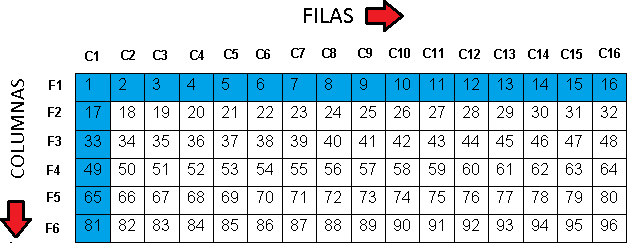 Para las baterías OPzV se seleccionó el pack de baterías BAE Secura C100, el cual consta de 24 vasos de 2V cada uno para así lograr los 48V de tensión necesarios, para un día de autonomía son necesarios 72 vasos mientras que para cuatro días de autonomía son necesarios 240 vasos.Para las baterías de Litio se seleccionó el modelo BYD B-Box LVL Premium 15,4 kWh, para un día de autonomía son necesarias 15 baterías mientras que para cuatro días de autonomía se necesitan 59.Cableado de la instalación.Aunque para este tipo de instalaciones también se puede usar cableado común, lo recomendable es usar cableado fotovoltaico el cual está compuesto por un conductor de cobre electrolítico estañado, ya que ofrece un mejor rendimiento por su menor índice de degradación en el tiempo en comparación al cableado normal. Los cálculos referentes a cableado y protección, se formularon siguiendo las regulaciones establecidas en lasEsta obra está bajo una licencia de Creative Commons CC BY-NC-SA 3.0 y pueden ser reproducidos para cualquier uso no- comercial otorgando el reconocimiento respectivo al autor.Revista TEKHNÉ Nº 25.3 mestre septiembre-enero 2022ISSN electrónico: 2790-5195GABRIEL MARQUEZ COMAN, ORLANDO GIL RUBIOnormas COVENIN[13] y la IDEA (Instituto para la Diversificación y Ahorro de la Energía) para los tipos de conductores permitidos y la máxima caída de tensión permisible por sección respectivamente, específicamente para Sistemas Solares Fotovoltaicos.Los cables recomendados para la instalación según sus dimensiones son cables unifilares SOLAR PV ZZ-F Rojo de 6mm2 y 10mm2 de sección. Sección de 6mm2 desde los paneles hasta el inversor y de 10mm2 hacia los edificios debido a las distancias, para así reducir al mínimo las caídas de tensión.Propuestas para la instalación de los equipos.Se plantearon tres propuestas para la instalación de los equipos en los distintosterrenos de la Universidad [3], tomando en cuenta que el área mínima requerida de terreno para la instalación es de 933,31m2.Ubicación en el estacionamiento de visitantes, donde existe un área total disponible de 1.791m2para la instalación, haciendo uso de una estructura techada que tiene doble funcionalidad, servir como un soporte para la instalación de los paneles solares y proporcionar sombra a los vehículos que hagan uso de dicho estacionamiento, y la construcción una edificación para el almacenamiento de inversores, baterías, controladores de carga y otros equipos. En la figura 2 se observan las áreas destinadas a la instalación.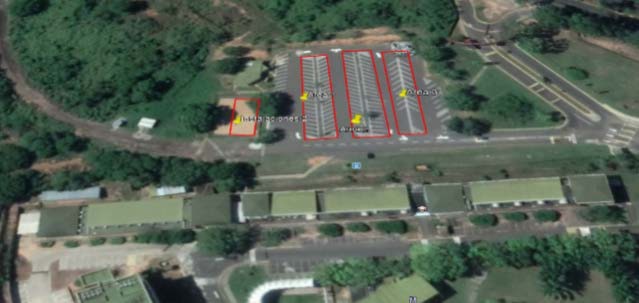 Figura 2. Propuesta uno para la instalación.La ubicación de esta propuesta es la misma que la propuesta 1, pero en este caso se selecciona un lugar distinto para laEsta obra está bajo una licencia de Creative Commons CC BY-NC-SA 3.0 y pueden ser reproducidos para cualquier uso no- comercial otorgando el reconocimiento respectivo al autor.Revista TEKHNÉ Nº 25.3 mestre septiembre-enero 2022ISSN electrónico: 2790-5195GABRIEL MARQUEZ COMAN, ORLANDO GIL RUBIOconstrucción de la edificación donde se almacenan	los	inversores,	baterías,controladores de carga y otros equipos.Figura 3. Propuesta dos para la instalación.Esta propuesta se aplica en un área verde situada frente a la escuela de ingeniería industrial, a diferencia de las propuestas anteriores, no se usa una estructura techada para la instalación de los paneles,se usa una estructura que permite la instalación de los paneles en el suelo, permitiéndoles inclinaciones entre 5° y 45°,disponiendo así de un área total para la instalación de 1.465m2.Desde el punto de vista técnico, la propuesta tres es la mejor debido a la cercanía de los equipos con los edificios a los cuales estará destinada la energía eléctrica producida, ya que a menores distancias de cableado existen menores caídas de tensión y menores pérdidas eléctricas.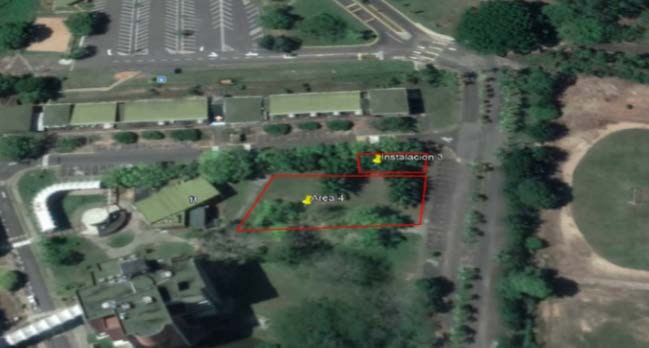 Figura 4. Propuesta tres para la instalación.Esta obra está bajo una licencia de Creative Commons CC BY-NC-SA 3.0 y pueden ser reproducidos para cualquier uso no- comercial otorgando el reconocimiento respectivo al autor.Revista TEKHNÉ Nº 25.3 mestre septiembre-enero 2022ISSN electrónico: 2790-5195Evaluación económica de las propuestas.Por la naturaleza del tipo de instalación y los resultados desde el punto de vista económico, cuya tendencia esta decididamente marcada por el costo de la energía eléctrica en Venezuela, resulta conveniente considerar otros indicadores que permitan tener más elementos que permitan tomar una decisión en cuanto a la realización de la inversión en este proyecto. Para obtener estos elementos se aplicó el análisis de marco lógico, estableciendo indicadores sociales, ambientales y económicos [3].Costo de los equipos para la instalación solar.GABRIEL MARQUEZ COMAN, ORLANDO GIL RUBIOSe determinaron los costos totales de la instalación en cada una de las tres propuestas, teniendo como opción para seleccionar una instalación con uno (1) o cuatro (4) días de autonomía y la facilidad de escoger entre un banco de baterías tipo OPzV o baterías de Litio. Tal como se indicó en párrafos anteriores, considerando desde el punto de vista técnico. la ubicación geográfica de la instalación y los altos costos, la mejor opción es la propuesta tres con un día de autonomía y un banco de baterías OPzV la cual tiene un costo total de 145.164,93$ (dólares americanos) los desgloses de los mismos se presentan en la Tabla4.Tabla V. Costos totales para la propuesta tres.(1) En el presupuesto de la edificación, se incluyen los costos del estudio de suelo, preparación  del  sitio,  excavaciones,fundaciones, construcción propiamente de la edificación, mampostería, sistemas sanitarios y los sistemas eléctricos incluyendo la acometida con la instalación existente.Esta obra está bajo una licencia de Creative Commons CC BY-NC-SA 3.0 y pueden ser reproducidos para cualquier uso no- comercial otorgando el reconocimiento respectivo al autor.https://creativecommons.org/licenses/by-nc-sa/3.0/deed.es_ES https://revistasenlinea.saber.ucab.edu.ve/index.php/tekhne/indexRevista TEKHNÉ Nº 25.3 Semestre septiembre-enero 2022ISSN electrónico: 2790-5195ISSN: 1316-3930GABRIEL MARQUEZ COMAN, ORLANDO GIL RUBIOI.	Indicadores	sociales	del	análisis	de marco lógico.De dimensión social se presenta el indicador “personas beneficiadas por unidad monetaria”, haciendo referencia al total de personas que se benefician por cada unidad monetaria invertida en la propuesta tres con un banco de baterías OPzV y un día de autonomía, cuyo objetivo es la no interrupción de actividades, donde los beneficiados principales son los alumnos y profesores pertenecientes a las escuelas de ingeniería y comunicación social.Tabla VI. Total de personas beneficiadas.energías renovables de la región de Murcia del año 2019 [14] son las siguientes:  1 Tep =41.868.000.000 Jules = 11.630 kWh ; 1 Tep decentral hidroeléctrica = 0,37 toneladas de CO2; 1 Tep de energía fotovoltaica = 0,17 toneladas de CO2.Emisiones de CO2 anuales por producción de energía eléctrica mediante celdas fotovoltaicas para satisfacer la demanda anual de los edificios:𝐂𝐚𝐩𝐚𝐜𝐢𝐝𝐚𝐝 𝐠𝐞𝐧𝐞𝐫𝐚𝐝𝐚 (𝐊𝐖𝐡  𝐱 𝐂𝐎𝟐 𝐄𝐦𝐢𝐭𝐢𝐝𝐨 (𝐓𝐨𝐧)𝟏𝟏.𝟔𝟑𝟎 𝐊𝐖/𝐡𝐏𝐞𝐫𝐢𝐨𝐝𝐨 𝐝𝐞 𝐭𝐢𝐞𝐦𝐩𝐨 (𝐀ñ𝐨𝐬).𝐤𝐖𝟑.𝟗𝟗𝟑.𝟔𝟒𝟔,𝟖	)𝐡	𝐱 𝟎, 𝟏𝟕 𝐭 𝐂𝐎𝟏𝟏.𝟔𝟑𝟎 𝐤𝐖/𝐡	𝟐Personas beneficiadas por unidad monetaria invertida en la propuesta tres con un (1) día de autonomía y baterías OPzV𝟐𝟓 𝐚ñ𝐨𝐬.	= 𝟐, 𝟑𝟑 𝐭 𝐂𝐎𝟐Comparando las toneladas de emisión de CO2 para satisfacer la demanda eléctrica aproximada los edificios de escuelas durante el  periodo  de  vida  útil  de  la  instalación𝐏𝐞𝐫𝐬𝐨𝐧𝐚𝐬 𝐛𝐞𝐧𝐞𝐟𝐢𝐜𝐢𝐚𝐝𝐚𝐬1.406fotovoltaica (25 años), se destaca el hecho=	= 0,0097𝐂𝐨𝐬𝐭𝐨 𝐢𝐧𝐬𝐭𝐚𝐥𝐚𝐜𝐢𝐨𝐧 (𝐔𝐒$)	145.164,93J. Indicadores ambientales del análisis de marco lógico.De dimensión ambiental el primer indicador se presenta como toneladas de CO2 producidas por kWh, haciendo referencia a la cantidad de toneladas de CO2 que se producen en un periodo de un año para satisfacer la demanda eléctrica de los edificios mediante la producción de energía con celdas fotovoltaicas, cuyo objetivo es reducir las emisiones de CO2. Para hacer la medición de las emisiones de partículas de dióxido de carbono se usa la unidad de tonelada equivalente de petróleo (TEP) ya que es la más común usada mundialmente, y sus relaciones según la orden de la convocatoria de subvenciones de eficiencia energética yque la energía fotovoltaica es la que produce menos cantidades de CO2, tal como se presenta en la Tabla 6.Tabla VII. CO2 emitido según el método de generación de energía.Fuente: Márquez (2020).GABRIEL MARQUEZ COMAN, ORLANDO GIL RUBIOEl segundo indicador de dimensión ambiental se presenta como Porcentaje (%) de CO2 emitido por la demanda requerida de los edificios de escuela, el cual hace referencia al porcentaje de CO2 producido por la demanda energética requerida por los edificios con respecto al total de emisiones totales de CO2 en Venezuela en el año 2018 (120.211.000 toneladas de CO2) [14].Cálculo de porcentaje de CO2 que representa la demanda de los edificios de la UCAB Guayana en Venezuela si se produce con energía solar fotovoltaica:𝐂𝐎𝟐 𝐩𝐫𝐨𝐝𝐮𝐜𝐢𝐝𝐨 𝐩𝐨𝐫 𝐥𝐚 𝐝𝐞𝐦𝐚𝐧𝐝𝐚 (𝐓𝐨𝐧)𝐱 𝟏𝟎𝟎𝐂𝐎𝟐 𝐞𝐦𝐢𝐭𝐢𝐝𝐨 𝐞𝐧 𝐕𝐞𝐧𝐞𝐳𝐮𝐞𝐥𝐚 𝟐𝟎𝟏𝟖 (𝐓𝐨𝐧)	𝟐, 𝟑𝟑 𝐭 𝐂𝐎𝟐	Este indicador permite al inversor de manera más objetiva, saber el monto de inversión aproximado que debe hacer por cada uno de los beneficiados del proyecto anualmente, de tal manera que puede ser de suma importancia al momento de tomar la decisión de implementación o no del proyecto.CONCLUSIONESEl consumo eléctrico teórico aproximado, del conjunto de edificios de la Escuela de Ingeniería Civil e Informática, Ingeniería Industrial y Comunicación Social, así como el funcionamiento simultáneo de todos los equipos, sin tomar en cuenta el consumo de los aires acondicionados es de 446,35 kWh por jornada  diaria laborable (9 h), este valor=𝟏𝟐𝟎. 𝟐𝟏𝟏. 𝟎𝟎𝟎 𝐭 𝐂𝐎𝟐𝐱 𝟏𝟎𝟎cuando se considera las pérdidas involucradas en el rendimiento global (RG) asciende a 605,21 kWh por día (9hr), este último valor se= 𝟎, 𝟎𝟎𝟎𝟎𝟎𝟏𝟗𝟑𝟖%K. Indicadores económicos del análisis de marco lógico.De dimensión económica se presenta el indicador inversión monetaria por cada beneficiario, haciendo referencia a la inversión anual que se debe hacer por cada beneficiario del proyecto hasta cumplir la vida útil de la instalación (25 años), cuyo objetivo es el aumento de inversión en infraestructura y alumnos.Para la propuesta tres, con un (1) día de autonomía baterías OPzV, resulta el siguiente valor para el indicador económico del marco lógico [3]:considera la demanda a suplir por la instalación del sistema fotovoltaico.Mediante análisis documental y relaciones matemáticas, se logró determinar el arreglo más adecuado en cuanto a la selección de equipos y su dimensionamiento para el consumo teórico presentado para los edificios de las Escuela de Ingeniería Civil e Informática, Ingeniería Industrial y Comunicación Social. La instalación consta de481 paneles solares de 340WP, 16 reguladores de carga, 6 inversores off-grid y 72 o 240 baterías OPzV para uno (1) o cuatro(4) días de autonomía, y 15 o 59 baterías de litio para uno (1) o cuatro (4) días de autonomía.Se determinaron tres posibles propuestas para la ubicación e instalación de todos los equipos, en los espacios cercanos a los edificios de las𝐂𝐨𝐬𝐭𝐨 𝐢𝐧𝐬𝐭𝐚𝐥𝐚𝐜𝐢𝐨𝐧 (𝐔𝐒$)𝟏𝟒𝟓.𝟏𝟔𝟒,𝟗𝟑$escuelas, que cuentan con las dimensiones𝐏𝐞𝐫𝐬𝐨𝐧𝐚𝐬 𝐛𝐞𝐧𝐞𝐟𝐢𝐜𝐢𝐚𝐝𝐚𝐬 = 	𝟏.𝟒𝟎𝟔	 = 𝟒, 𝟏𝟑$necesarias para su instalación, seleccionando𝐕𝐢𝐝𝐚 𝐮𝐭𝐢𝐥 (𝐚ñ𝐨𝐬)𝟐𝟓la propuesta tres en el área verde frente a la escuela	de	ingeniería	industrial,	ya	queGABRIEL MARQUEZ COMAN, ORLANDO GIL RUBIOpresenta las menores distancias de cableado, lo que se traduce en menores pérdidas de tensión.La instalación fotovoltaica puede llegar a reducir la emisión de CO2 en el proceso de producción de energía requerido por la demanda eléctrica anual de los edificios seleccionados para el proyecto, de 5,08 toneladas de CO2 a 2,33 toneladas de CO2, representando una reducción en las emisiones de dióxido de carbono del 45,87%, llevando así la representación de emisiones de CO2 de los edificios de escuela de un 0,000004226% a un 0,000001938% tomando como referencia las 120.211.000 toneladas de CO2 emitidas en Venezuela en el año 2018 a nivel general.Considerando que este proyecto es de alto impacto ambiental y social, y vistos los resultados del estudio económico, se realizó un análisis de marco lógico y se determinó que el proyecto beneficiario directamente un total de 1268 alumnos y 138 profesores, de los cuales 380 alumnos y 19 profesores podrían ver clase de manera simultánea en las diferentes aulas y laboratorios de las diferentes escuelas, sin interrupción del suministro del servicio eléctrico. Tomando como ejemplo la propuesta tres (3) con un (1) día de autonomía y un banco de baterías OPzV por ser la más económica y más adecuada técnicamente, se debe invertir anualmente un total de 4,13 $ americanos, por cada uno de los beneficiados directos para que puedan tener acceso a este beneficio.RECOMENDACIONESContinuar con esta línea investigación considerando un sistema fotovoltaico conectado directamente a la red eléctrica, el cual por su naturaleza y por el tamaño de la instalación tendrá más beneficios y una reducción considerable en los costos. Para esto se debe tomar en cuenta que no seránecesario un banco de baterías, los inversores deben cambiarse por inversores “on-grid”y los reguladores de carga ya no serán obligatorios, serán a decisión.El tema de la energía por celdas fotovoltaicas es un campo abundante que se encuentra en una exploración continua, en el cual se aplican constantemente nuevas tecnologías con la intención de disminuir costos y aumentar el rendimiento en cuanto a paneles, seria innovador realizar un estudio de factibilidad con celdas solares amorfas aplicando el sistema conocido como “rapid roll portable solar power” ya que es mucho menos costoso y se podría colocar prácticamente en cualquier superficie irregular.Estudiar la posibilidad para que en este tipo de instalaciones se aplique la automatización o domótica de la edificación, de tal manera que el propio edificio pueda hacer el servicio de gestión de energía eléctrica automáticamente, también aplicando sistemas de seguridad automatizados para que, ante cualquier cambio en los valores establecidos o deseados del sistema, este se corrija automáticamente.Considerar aplicar un estudio enfocado en energía solar, pero con una tecnología diferente como lo son paneles solares térmicos o alguna tecnología que produzca energía mediante calor, ya que hablando desde el punto de vista ambiental debido a los materiales de los cuales se componen o están hechos estas tecnologías y sus procesos de fabricación, la emisión de CO2 o gases que contribuyen con el efecto invernadero es mucho menor al compararla con la energía solar fotovoltaica.REFERENCIASMurillo, W. (2008). La investigación científica, Recuperado	de	http//www.monografias.com/ trabajos15/invest-científica/invest- científica.shtm.Fidias G. Arias. (2012). El proyecto de investigación, introducción a la metodología científica (6ta edición) Recuperado de: El proyecto de investigación de Fidias Arias -2012 – 6ta edición (slideshare.net)Marquez, Gabriel (2020), Trabajo especial de grado Estudio de factibilidad técnico - económico para la implementación de celdas fotovoltaicas como fuente de energía eléctrica alternativa en la UCAB Guayana.Alvarado, J (2018). Diseño y Cálculo de una Instalación Fotovoltaica Aislada. (Tesis de maestría). Universidad Politécnica de Madrid,Madrid, EspañaGómez,Jesús (2016). Potencialidades de la Energía Solar en Venezuela. Caracas: Editorial Universidad Metropolitana.NASA (National Aeronautics and Space Administration), (2018). NASA Langley Research Center Atmospheric Science Data Center surface meteorology and solar energy (SSE).	Recuperado	de https://eosweb.larc.nasa.gov/sse/Weather Spark. Recuperado de https://es.weatherspark.com/Solargis. Recuperado de https://solargis.com/esEvergreen Solar Inc. USA. Recuperado de https://evergreensolar.com/Topsky Electronics Technology. Recuperado de http://www.topsky-tech.com/GABRIEL MARQUEZ COMAN, ORLANDO GIL RUBIOAE Solar. Recuperado de https://ae-solar.com/es/	Garnde Solar Energy Corporation. Recuperado de http://www.garnde.comCOVENIN (1999), “Código eléctrico nacional” (Covenin 0200:1999)DatosMacro. Orden de la convocatoria de subvenciones de eficiencia energética y energías renovables de la región de Murcia del año 2019. Recuperado	dehttps://datosmacro.expansion.com/Consumo teórico total de losedificioskWhkWh 9hkWh 22diasConsumo total conaire acondicionado316,8312.851,47962.732,538Consumo total sinaire acondicionado49,594446,3469.819,612Valor de las constantes para la instalación fotovoltaicaUCAB Guayana.Valor de las constantes para la instalación fotovoltaicaUCAB Guayana.Valor de las constantes para la instalación fotovoltaicaUCAB Guayana.Acumuladores nuevos, sin descargasintensasKb=0.050Baterías de baja auto descarga, sinmantenimientoKa=0.005Rendimiento inversor 95%Kc=0.050Controlador de carga eficienteKr=0.1Estudio detallado de pérdidas por cableadoKv=0.050Batería descargada hasta el 60%Pd=0.600Vivienda habitualN=2RENDIMIENTO GLOBAL DE LA INSTALACIÓNRG =0.7375RENDIMIENTO GLOBAL DE LA INSTALACIÓNRG =0.7375RENDIMIENTO GLOBAL DE LA INSTALACIÓNRG =0.7375Consumo teóricototal de los edificioskWhkWh 9hkWh 22diasConsumo total conaire acondicionado429,6013.866,40987.286,124Consumo total sinaire acondicionado67,246605,21413.314,7284 días de autonomía4 días de autonomía1 día de autonomía1 día de autonomíaEquipos/estructurasCostos($)Equipos/estructurasCostos($)Panel 340W25.839,32Panel 340W25.839,32Inversor24.750Inversor24.750Controlador de carga6.080Controlador de carga6.080Baterías OPzV177.890,05Baterías OPzV53.367,15Baterías de Litio544.094,46Baterías de Litio138.329,1Estructura paneles1733.52Estructura paneles1.733,52Cable 6mm2205,2Cable 6mm2205,2Cable 10mm2590Cable 10mm2590Estructura techada0Estructura techada0Mano de obra0Mano de obra0Edificación (1)25.050Edificación (1)25.050Envío 14.575Envío 14.575Envío 2 OPzV804,52Envío 2 OPzV374,87Envío 2 Litio1241,41Envío 2 Litio542,49Envío terrestre1.500Envío terrestre1.500Mantenimiento150Mantenimiento150Total/OPzV269.017,61269.017,61Total/OPzV145.164,93Total/Litio635.658,91635.658,91Total/Litio229.194,63Método de generación deenergíaCO2 emitido durante la vida útil de lainstalación (25 años)Fotovoltaica2,33 toneladas de CO2Hidroeléctrica5,08 toneladas de CO2Gasoil39,83 toneladas de CO2Gas natural28,85 toneladas de CO2Carbón52,19 toneladas de CO2